 Middle Ages Concept Cards 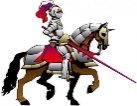 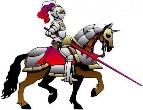 (Set 3)Identify:FjordMissionaryConcordatFeudalismVassalFiefKnightSerfGuildChivalryGrand JuryTrial JuryMassHeresy Middle Ages Concept Cards Identify:FjordMissionaryConcordatFeudalismVassalFiefKnightSerfGuildChivalryGrand JuryTrial JuryMass